Attachment 11 –Chest Radiograph Classification Form – Form No. CDC/NIOSH (M) 2.8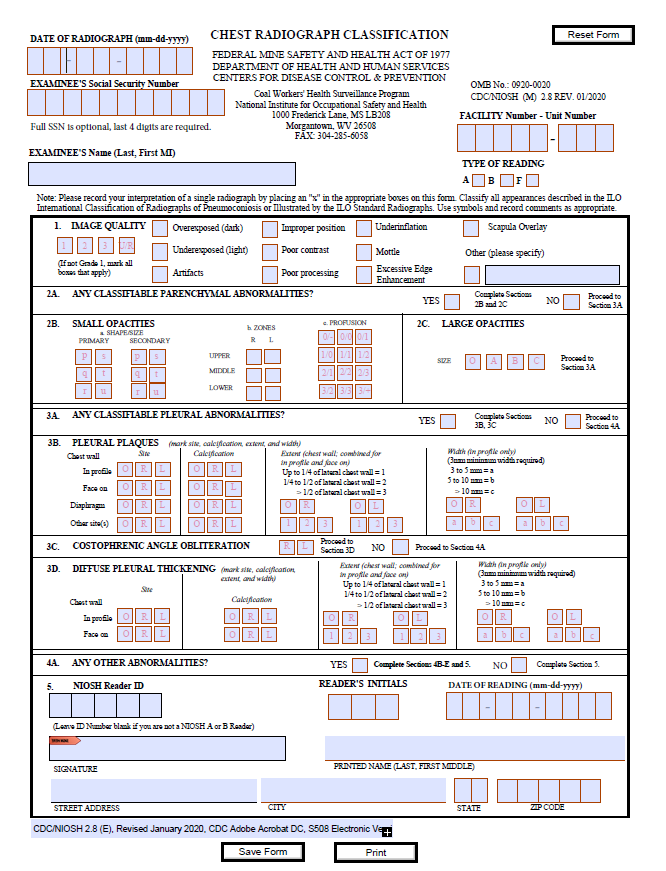 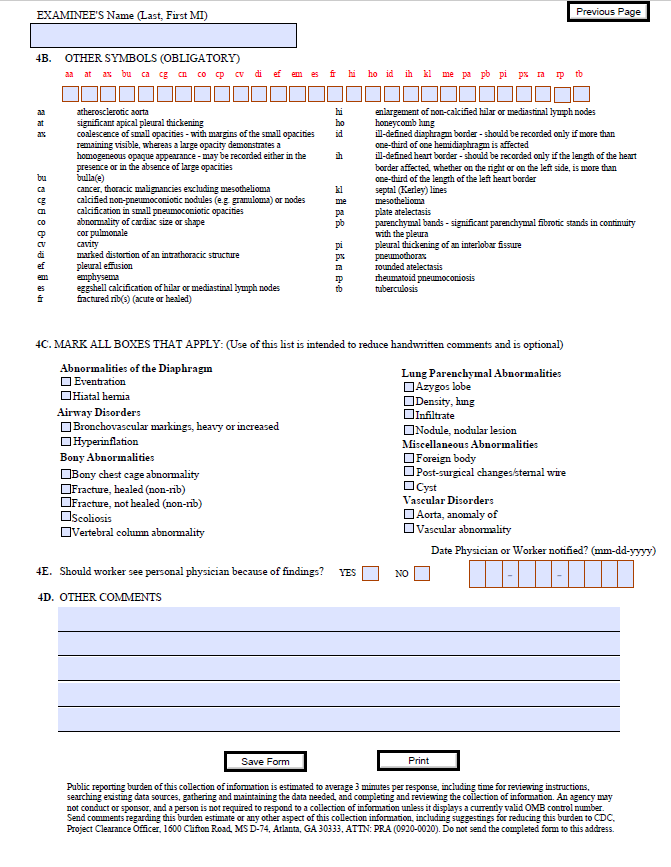 